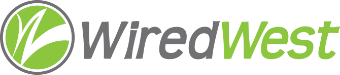 WiredWest Executive Committee Meeting MinutesDate / time: Wednesday, December 1, 2021 6:30 PMJoin Zoom Meeting:Atttending: Doug McNally, Jim Drawe, Don Hall, Kent Lew, David Dvore, MaryEllen KennedyGuest: Don HallCalled to order at 6:31pmApprove WarrantMoved by KentSeconded by DavidDiscussion – MaryEllen noted that the credits for Lifeline and EBBP were reversed in New Salem sectionMaryEllen made a motion to amend the warrant, Kent seconded.Vote to amend the warrant:Kent asked about the extra $20 in MBI charges, seen in several towns’ bills. Jim will follow up with MBI (again).Kent moved that we accept amended warrant, David seconded.Vote to accept the amended warrant.Other business which could not be reasonably foreseen within 48 hours of meetingAdjourn 6:41 pmNameVoteDavidYDougYKentYMaryEllenYNameVoteDavidYDougYKentYMaryEllenY